Новость на сайт Росреестра22 апреля 2022Как использовать маткапитал на покупку жилья?У каждого, кто покупает жильё с использованием средств материнского (семейного) капитала, возникают десятки вопросов. Ольга Герасимова, начальник отдела регистрации объектов недвижимости жилого назначения Управления Росреестра по Самарской области отвечает на самые популярные из них в сюжете телеканала «Самара ГИС», подготовленным Викторией Шарой.Посмотреть сюжет можно по ссылке:https://vk.com/rosreestr63?z=video-210717495_456239049%2Fvideos-210717495%2Fpl_-210717495_-2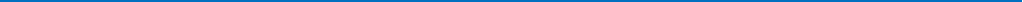 Материал подготовлен пресс-службойУправления Росреестра по Самарской областиКонтакты для СМИ:  Никитина Ольга Александровна, помощник руководителя Управления Росреестра по Самарской областиТелефон: (846) 33-22-555, Мобильный: 8 (927) 690-73-51 Эл. почта: pr.samara@mail.ruСоциальные сети:https://t.me/rosreestr_63 https://vk.com/rosreestr63